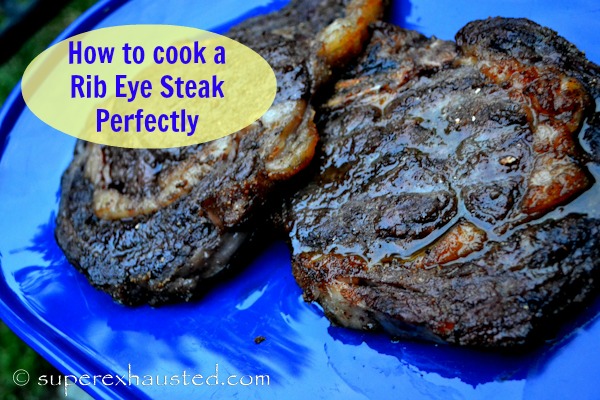 Mushroom Rubbed Steak3- 1 1/2- 2  pound thick steaks (I like the bone in)1/4 of red cooking wine  (splash) RUB:1/3 cup brown sugar1/2 cup  dried ground  Shiitake mushrooms..(dried 7 mushrooms)1 teaspoon cuminHow to cook a Rib Eye SteakThe night before generously salt the steaks leave uncovered in the refrigeratorSteak with dry rub1/2 hour before cooking remove from the cold plate and put rub on steak both sides and push it in Allow the steaks to come to room temp w/ rub before placing on grill Turn on Grill on highBefore placing steaks on the grill splash on Red wine vinegar on up sidePlace on grill3 min high - 4 min med  each side (Thick steaks close the grill.)Allow the steaks to rest 15 min before eatingFrom blog post :   http://www.superexhausted.com/2013/08/how-to-cook-steak/ ‎